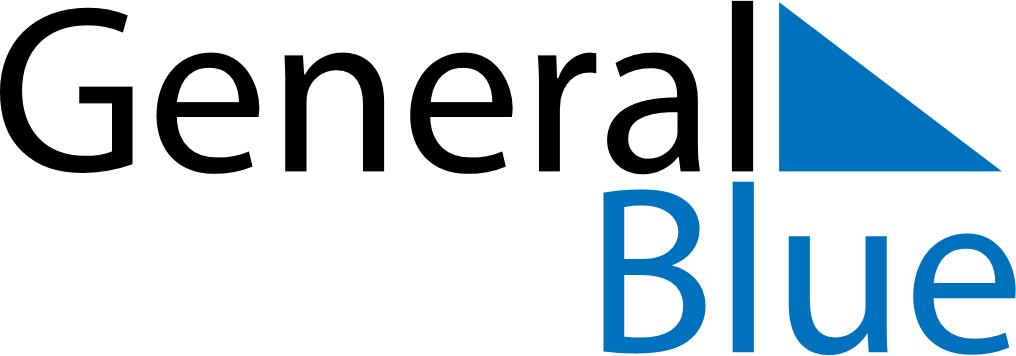 September 2015September 2015September 2015September 2015September 2015SundayMondayTuesdayWednesdayThursdayFridaySaturday123456789101112131415161718192021222324252627282930